PO NAVODILIH PREPIŠI ZAPOREDJA ŠTEVIL. ZA VSAKO ZAPOREDJE POVEJ, KAJ UGOTOVIŠ.  PREPIŠI ŠTEVILA IZ PRVEGA STOLPCA.____________________________________________________________PREPIŠI ŠTEVILA IZ PETE VRSTE.____________________________________________________________PREPIŠI ŠTEVILA IZ OSME VRSTE OD DESNE PROTI LEVI. ____________________________________________________________PREPIŠI ŠTEVILA IZ SEDMEGA STOLPCA OD SPODAJ NAVZGOR.____________________________________________________________PREPIŠI ŠTEVILA IZ MODRIH POLJ.___________________________________________________________PRI VSAKEM JUNAKU NAPIŠI ŠTEVILA, KI JIH SKRIVA V STOTIČNEM KVADRATU.     __________________________________________________________________                            __________________________________________________________________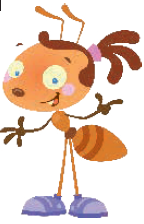 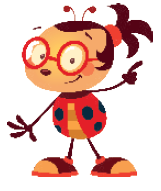        ________________________________________________________________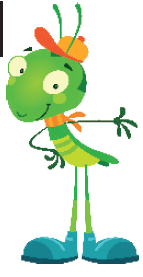 _______________________________________________________________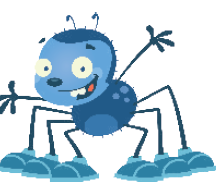 __________________________________________________________________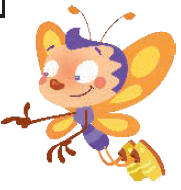 